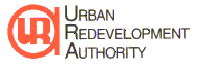 SUBMISSION FORM FOR NIGHT LIGHTING OF DEVELOPMENTS IN THE CENTRAL BUSINESS DISTRICT, MARINA CENTRE AND MARINA BAYPART I	PARTICULARS OF PROJECTPART I	PARTICULARS OF PROJECTPART I	PARTICULARS OF PROJECTPART I	PARTICULARS OF PROJECTPART I	PARTICULARS OF PROJECTDevelopment NameDevelopment NameDescription of ProjectDescription of ProjectLocationLocationLot NoLot NoTS/MK NoApplication for:Additional GFA Incentive (for new developments, redevelopment and major A&A projects)Cash Grant Incentive (only for existing developments fronting Marina Bay or that contribute to the skyline as seen from Marina Bay)Application for:Additional GFA Incentive (for new developments, redevelopment and major A&A projects)Cash Grant Incentive (only for existing developments fronting Marina Bay or that contribute to the skyline as seen from Marina Bay)Application for:Additional GFA Incentive (for new developments, redevelopment and major A&A projects)Cash Grant Incentive (only for existing developments fronting Marina Bay or that contribute to the skyline as seen from Marina Bay)Application for:Additional GFA Incentive (for new developments, redevelopment and major A&A projects)Cash Grant Incentive (only for existing developments fronting Marina Bay or that contribute to the skyline as seen from Marina Bay)Application for:Additional GFA Incentive (for new developments, redevelopment and major A&A projects)Cash Grant Incentive (only for existing developments fronting Marina Bay or that contribute to the skyline as seen from Marina Bay)Has Provisional Permission/  Written  Permission  been  obtained  for  the development?Has Provisional Permission/  Written  Permission  been  obtained  for  the development?Has Provisional Permission/  Written  Permission  been  obtained  for  the development?Has Provisional Permission/  Written  Permission  been  obtained  for  the development?YesNoIf yes, please attach a copy of the Grant of PP/WPIf yes, please attach a copy of the Grant of PP/WPIf yes, please attach a copy of the Grant of PP/WPIf yes, please attach a copy of the Grant of PP/WPIf yes, please attach a copy of the Grant of PP/WPRef NoRef NoDecision NoPART II	PARTICULARS OF THE APPLICANT (OWNER / DEVELOPER)PART II	PARTICULARS OF THE APPLICANT (OWNER / DEVELOPER)PART II	PARTICULARS OF THE APPLICANT (OWNER / DEVELOPER)PART II	PARTICULARS OF THE APPLICANT (OWNER / DEVELOPER)PART II	PARTICULARS OF THE APPLICANT (OWNER / DEVELOPER)Name of FirmName of FirmAddressAddressTel NoTel NoFax NoName of person for contactName of person for contactName of person for contactPART III	PARTICULARS OF THE QUALIFIED PERSONPART III	PARTICULARS OF THE QUALIFIED PERSONPART III	PARTICULARS OF THE QUALIFIED PERSONPART III	PARTICULARS OF THE QUALIFIED PERSONPART III	PARTICULARS OF THE QUALIFIED PERSONName of FirmAddressTel NoFax NoName of person for contactName of person for contactName of person for contactPART IV	PARTICULARS OF THE PROFESSIONAL QUANTITY SURVEYORSPART IV	PARTICULARS OF THE PROFESSIONAL QUANTITY SURVEYORSPART IV	PARTICULARS OF THE PROFESSIONAL QUANTITY SURVEYORSPART IV	PARTICULARS OF THE PROFESSIONAL QUANTITY SURVEYORSPART IV	PARTICULARS OF THE PROFESSIONAL QUANTITY SURVEYORSName of FirmAddressTel NoFax NoName of person for contactName of person for contactName of person for contactPART V	DESCRIPTION OF LIGHTING PROPOSALPART V	DESCRIPTION OF LIGHTING PROPOSALPART V	DESCRIPTION OF LIGHTING PROPOSALPlease include a separate detailed write-up and any other supporting materials, documents or information, e.g., detailed models, simulations, plans, etc that you deem will help to illustrate and support your proposal.The attached submission must include the following:Please include a separate detailed write-up and any other supporting materials, documents or information, e.g., detailed models, simulations, plans, etc that you deem will help to illustrate and support your proposal.The attached submission must include the following:Please include a separate detailed write-up and any other supporting materials, documents or information, e.g., detailed models, simulations, plans, etc that you deem will help to illustrate and support your proposal.The attached submission must include the following:SnItemsChecklisti)Concept of lighting design and installation;ii)Simulations / artist’s impression showing the external building lighting proposal in the context of the surrounding (For developments visible from Marina Bay, the artist’s impression shall be a view from Marina Bay, using the base rendering provided in URA’s website);iii)Annotated plans, elevations and other drawings to a suitable scale;iv)Specifications of lighting fixtures;v)Installation methods;vi)Specifications of lighting levels and colour temperature;vii)Name of lighting designer (if relevant);viii)Energy efficiency standards of the proposed lighting installation;ix)Artist’s Impression using the Night Time Skyline Rendering provided in Appendix 5 and 6, together with an endorsement by building owner granting URA, permission to publish the approved night lighting scheme on URA’s Night Lighting website; andx)Letter of Undertaking to comply with the operating requirements as set out in the prevailing guidelinesPlease list down and itemise the additional information that is included in the submission.Please list down and itemise the additional information that is included in the submission.Please list down and itemise the additional information that is included in the submission.PART VIII	DECLARATIONPART VIII	DECLARATIONPART VIII	DECLARATIONI/We certify that the particulars and the information given in this application are true and correctName & Signature of Applicant (Owner/Developer)	DateName & Signature of Qualified Person	DateI/We certify that the particulars and the information given in this application are true and correctName & Signature of Applicant (Owner/Developer)	DateName & Signature of Qualified Person	DateI/We certify that the particulars and the information given in this application are true and correctName & Signature of Applicant (Owner/Developer)	DateName & Signature of Qualified Person	Date